Приложение к письму КОПО ЛОот «06» апреля 2016 года № 19-2728/16-0-0Информация о работе сервиса «Предоставление участнику ЕГЭ доступа к его результатам и работам»Сервис «Предоставление участнику ЕГЭ доступа к его результатам и работам» расположен официальном информационном портале ЕГЭ (www.ege.edu.ru) в разделе «Проверить результаты ЕГЭ».Сервис предназначен для предоставления участникам ЕГЭ доступа к информации о результатах ЕГЭ и итогового сочинения (изложения), с возможностью просмотра копий изображений бланков. Ссылка на личный кабинет участника http://check.ege.edu.ru/.Вопросы и ответы по работе сервисаКак получить доступ к результатам моих экзаменов?В разделе портала ЕГЭ «Поступающим в ВУЗы и ССУЗы» → «Проверить результаты ЕГЭ» проверить статусы публикации результатов и авторизоваться в сервисе по ссылке http://check.ege.edu.ru/, где необходимо указать полностью ваше ФИО, выбрать регион и заполнить одно из полей:код регистрации, который напечатан на вашем пропуске на ЕГЭ
илиномер документа, удостоверяющего личность (без серии), который был указан при регистрации на ЕГЭ.Какая информация доступна мне в личном кабинете?Информация, загружаемая для всех участников ЕГЭ:Перечень экзаменов с указанием:Даты сдачи;Статуса экзамена;Минимального проходного балла;Вашего тестового балла.Результаты автоматизированного распознавания ответов на задания, указанные вами на экзаменационных бланках (только по заданиям с кратким ответом) с указанием полученного балла за каждое задание, а также максимального балла;Допустимые символы для каждого задания с кратким ответом;Сведения об экспертной оценке, выставленной за каждое задание с развернутым ответом (включая критерии, если задание оценивается по двум и более критериям);Информация о поданных апелляциях с их статусом.Дополнительная информация, загружаемая РЦОИ Ленинградской области:Отсканированные копии бланков №1 и №2;Информация о протоколе ГЭК экзамена;Информационное сообщение от РЦОИ и телефон горячей линии РЦОИ.Информация по итоговому сочинению (изложению):Статус и результат экзамена (зачет/незачет);Детальная информация результатов по каждому критерию;Сканированные образы бланков записи.Какое значение тестового балла является максимальным?Максимальный тестовый балл 100 для всех экзаменов ЕГЭ, кроме базовой математики. Экзамен по базовой математике оценивается по пятибалльной шкале.Что делать если я не согласен с результатом оценивания моей экзаменационной работы?Вы можете подать апелляцию на результат в установленном порядке.Почему я не могу найти в системе свои результаты, хотя точно знаю, что сдал ЕГЭ?Убедитесь, что вы верно ввели данные при авторизации.При успешной авторизации вы должны видеть, как минимум, ваши запланированные экзамены (без баллов).Проверьте статус экзамена в таблице экзамена. Возможно, результат еще не загружен в систему или РЦОИ еще не включил отображение результата для вашего субъекта РФ.Почему на странице «Результаты экзамена» я не вижу детализации по заданиям?В систему в первую очередь грузятся тестовые баллы за экзамен. Возможно, информация по заданиям еще не появилась в системе. Попробуйте проверить страницу снова через 1-2 часа.Что такое «допустимые символы»?Допустимые символы определяются по каждому заданию с кратким ответом. Эти символы используются при распознавании ваших ответов. Если при ответе вы использовали символы, не относящиеся к допустимым, то распознавание могло пройти некорректно.Можно ли просмотреть мои бланки ответов?В системе могут быть показаны бланки ответов №1 и №2, а также бланки записи итогового сочинения (изложению). Что такое первичный и тестовый балл?Первичный балл — это сумма баллов, выставленная за ответы на задания всех частей экзаменационной работы.Тестовый балл — это результат экзамена по 100-бальной шкале. Какой балл нужен при поступлении в ВУЗ?При поступлении в ВУЗ учитывается тестовый балл.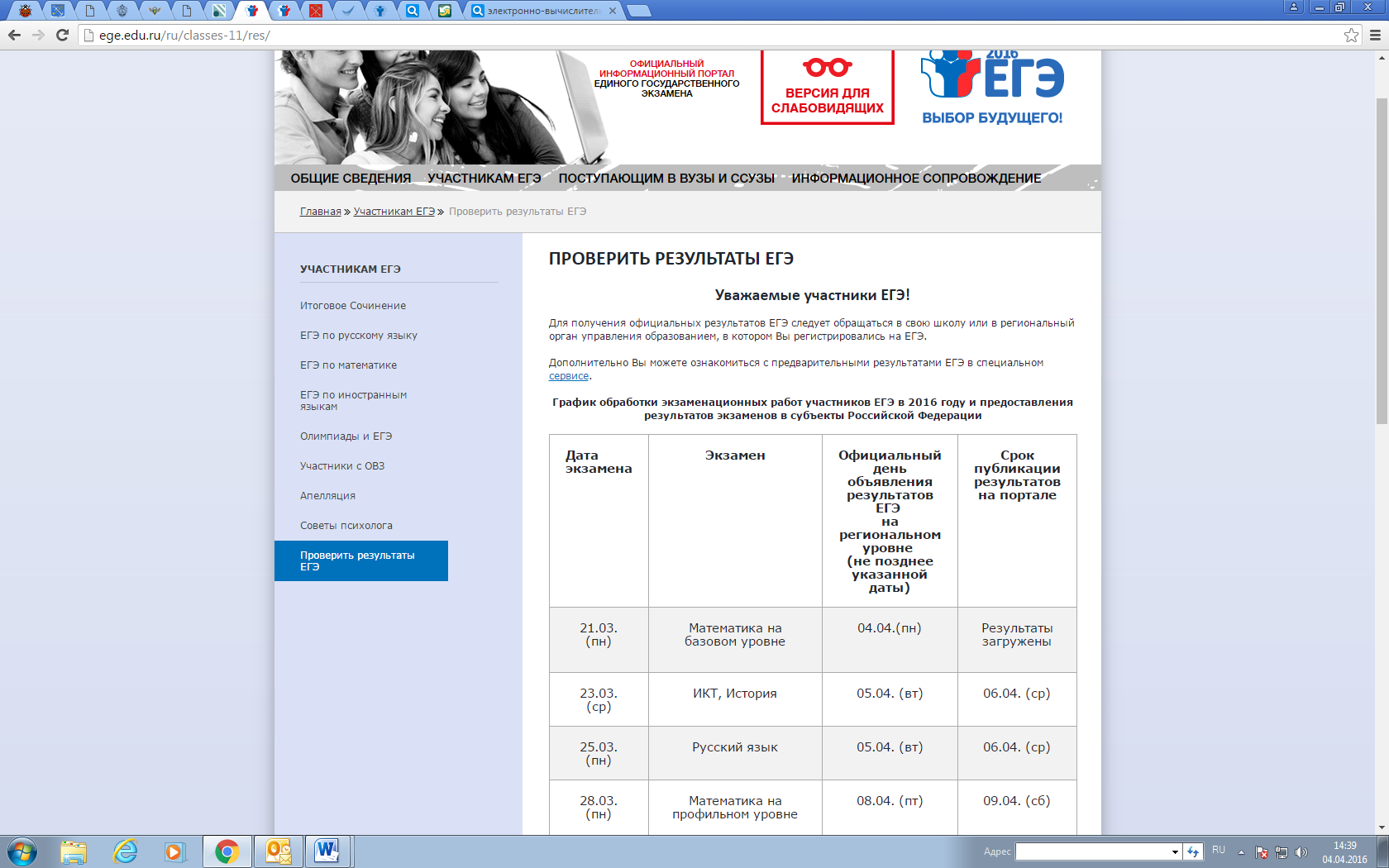 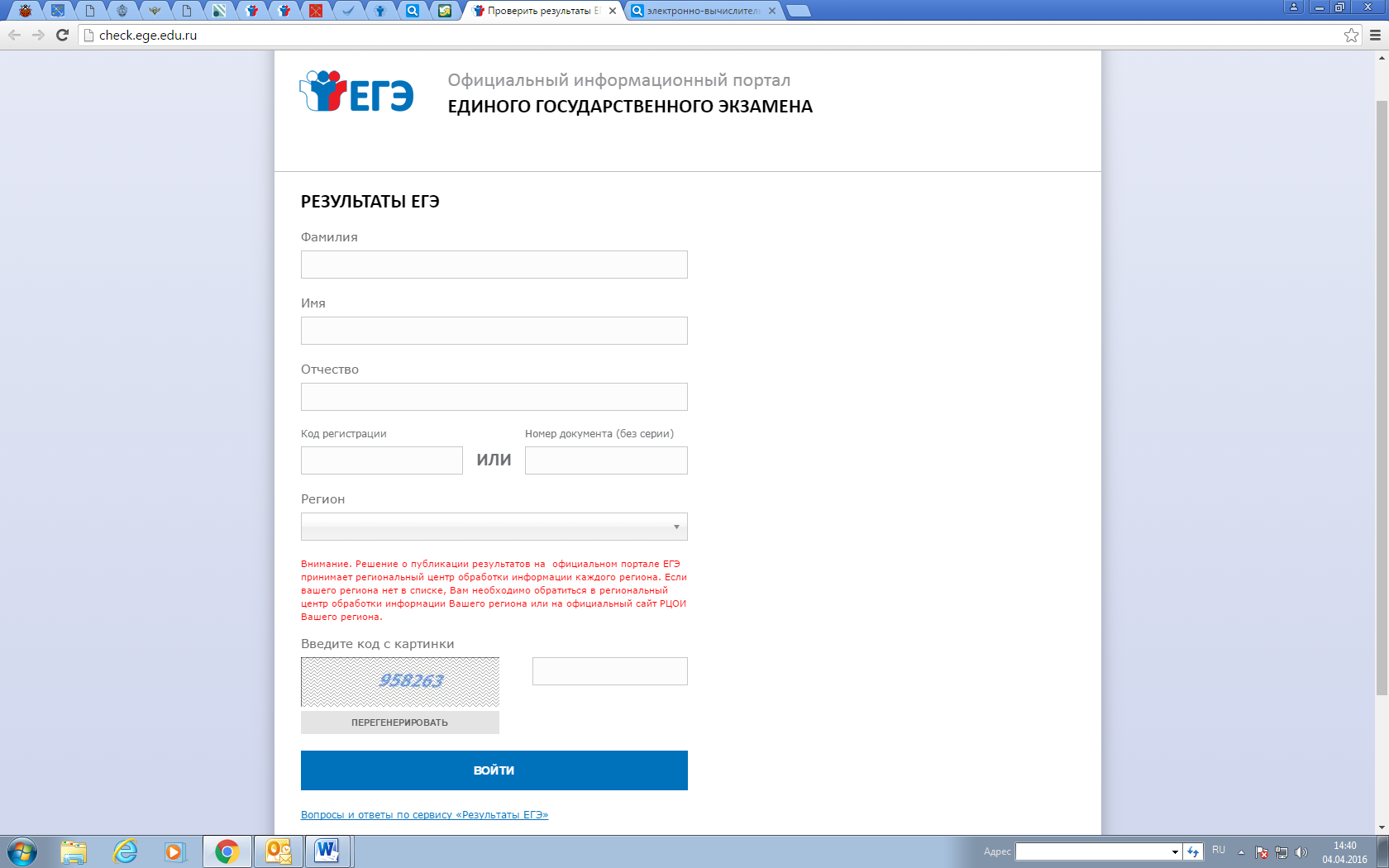 